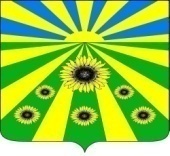 ПОСТАНОВЛЕНИЕАДМИНИСТРАЦИИ РАССВЕТОВСКОГО СЕЛЬСКОГО ПОСЕЛЕНИЯ СТАРОМИНСКОГО РАЙОНАот 26.11.2018 г.                                                                                       № 115п.РассветОб обеспечении проведения мобилизации людских и транспортных ресурсов на территории Рассветовского сельского поселения Староминского районаВо исполнение федеральных законов от 31 мая 1996 года № 61-ФЗ «Об обороне», от 26 октября 1997 года № 31-ФЗ «О мобилизационной подготовке и мобилизации в Российской Федерации», от 28 марта 1998 года № 53-ФЗ «О воинской обязанности и военной службе», постановлений Правительства Российской Федерации: от 13 июня 1997 года № 706-34с «О порядке обеспечения в период мобилизации и в военное время из местных ресурсов мобилизационных потребностей Вооруженных сил Российской Федерации, других войск, воинских формирований, органов и создаваемых на военное время специальных формирований», от 19 октября 1998 года № 1216 «Положения о призыве на военную службу по мобилизации граждан, приписанных к воинским частям (предназначенных в специальные формирования) для прохождения военной службы на воинских должностях, предусмотренных штатами военного времени или направления их на работы на должностях гражданского персонала Вооруженных сил Российской Федерации, других войск, воинских формирований, органов и специальных формирований», Указа Президента Российской Федерации от 02 октября 1998 года № 1175 «Об утверждении Положения «О военно-транспортной обязанности», в целях устойчивого оповещения, сбора и поставки мобилизационных ресурсов в войска в любых условиях обстановки, руководствуясь статьей 31 Устава Рассветовского сельского поселения Староминского района, п о с т а н о в л я ю:1.Утвердить мероприятия по обеспечению проведения мобилизации людских и транспортных ресурсов на территории Рассветовского сельского поселения Староминского района (Приложение №1).2.Рекомендовать организациям и предприятиям, указанным в мероприятиях по обеспечению проведения мобилизации людских и транспортных ресурсов на территории Рассветовского сельского поселения Староминского района обеспечить их выполнение.3.Настоящее постановление довести до исполнителей в части их касающейся.4.Постановление администрации Рассветовского сельского поселения Староминского района от 16.11.2017 года № 105 «Об обеспечении проведения мобилизации людских и транспортных ресурсов на территории Рассветовского сельского поселения Староминского района» считать утратившим силу.5.Контроль за выполнением настоящего постановления оставляю за собой.6.Постановление вступает в силу с момента его подписания.Глава  поселения                                                                               А.В.ДемченкоМероприятияпо обеспечению проведения мобилизации людских и транспортных ресурсов на территории Рассветовского сельского поселения Староминского районI. Обеспечение зданиями, помещениями, земельными участками и коммунальными услугами в период мобилизации и в военное время. Оповещение о мобилизации людских и транспортных ресурсов организовать путем вручения персональных повесток гражданам, пребывающим в запасе и частных нарядов на технику, руководителям организаций, предприятий, учреждений независимо от ведомственной принадлежности и форм собственности, а также владельцам индивидуального транспорта по месту жительства и месту работы на территории Рассветовского сельского поселения Староминского района, через штаб оповещения и пункт сбора с доведением до населения текста приказа начальника отдела военного комиссариата Краснодарского края по Староминскому району «Об объявлении мобилизации».1.Назначить ответственных за организацию оповещения о мобилизации, указанных в мероприятиях по обеспечению проведения мобилизации людских и транспортных ресурсов, на территории Рассветовского сельского поселения Староминского района.1.1.Главу Рассветовского сельского поселения Староминского района по телефонам - ответственный специалист администрации Рассветовского сельского поселения Староминского района Бреева Лариса Владимировна.1.2.Руководителей предприятия акционерного общества фирмы «Агрокомплекс» п/п «Большевик», общества с ограниченной ответственностью «Агросоюз», поставляющих транспорт в Вооруженные Силы Российской Федерации и для обеспечения мобилизационных мероприятий по телефону и посыльными с вручением частных нарядов - ответственный главный инспектор администрации Рассветовского сельского поселения Староминского района - Евпалова Диана Владимировна.1.3.Граждан, предназначенных для укомплектования войск путем вручения персональных повесток по месту жительства и месту работы -ответственный главный инспектор администрации Рассветовского сельского поселения Староминского района Евпалова Диана Владимировна.2.Для организованного оповещения граждан, подлежащих призыву на военную службу по мобилизации, поставщиков техники и своевременной отправки граждан подлежащих призыву и автомобильной техники в Вооруженные Силы Российской Федерации:2.1.Создать штаб оповещения и пункт сбора по адресу: 353612 Краснодарский край, Староминской район, пос. Рассвет, ул. Мира 13;2.2.Утвердить штатное расписание (администрацию) штаба оповещения и пункта сбора в Рассветовском сельском поселении Староминского района (приложение №1 к настоящим мероприятиям по обеспечению проведения мобилизации людских и транспортных ресурсов на территории Рассветовского сельского поселения Староминского района).2.3.Администрации штаба оповещения и пункта сбора Рассветовского сельского поселения Староминского района, при поступлении распоряжения из отдела военного комиссариата организовать в установленном порядке своевременное оповещение, явку и отправку граждан, подлежащих призыву на военную службу по мобилизации, на предварительный пункт сбора граждан в станицу Староминскую или в воинские части. В мирное время ответственность за поддержание помещений и имущества штаба оповещения и пункта сбора в рабочем состоянии возложить на специалиста 1 категории администрации Рассветовского сельского поселения Староминского района Брееву Ларису Владимировну.3.Питание лиц, привлекаемых в аппарат усиления, организовать в столовой акционерного общества фирмы «Агрокомплекс» п/п «Большевик», за наличный расчет.3.1.В мирное время ответственность за поддержание помещений и имущества столовой в рабочем состоянии рекомендуется возложить на заведующую администрации по хозяйственной части отделения №2 акционерного общества фирмы «Агрокомплекс» п/п «Большевик» -  Кононенко Ирину Афанасьевну. 4.Пункт отдыха развернуть в сельском доме культуры поселка Рассвет муниципального казенного учреждения культуры «Сельский Дом культуры поселок Рассвет».4.1.В мирное время ответственность за поддержание помещений и имущества сельского дома культуры поселка Рассвет, муниципального казенного учреждения культуры «Сельский Дом культуры поселок Рассвет» в рабочем состоянии возложить на директора муниципального казенного учреждения культуры «Сельский Дом культуры поселок Рассвет» Ющенко Елену Александровну.5.Руководителю акционерного общества фирмы «Агрокомплекс» п/п «Большевик» рекомендовать:5.1.Обеспечить поставку техники, предназначенной в войска и техники для обеспечения мобилизации в сроки, указанные в сводных нарядах; 5.2.Своими приказами назначить должностных лиц за подготовку техники к поставке в Вооруженные Силы Российской Федерации, определить обязанности должностных лиц;5.3.Организовать уточнение документации, а также оповещение и сбор в мобилизационный период руководящего состава в любое время суток.5.4.На всю технику, отобранную для поставки в Вооруженные Силы Российской Федерации заложить необходимое количество комплектов, запасных частей и комплектов съемных частей и комплектов съемных сидений для перевозки личного состава, а также создать не снижаемый запас горюче смазочных материалов для полной дозаправки техники при отправке ее на проведение мобилизационных мероприятий;5.5.Обеспечить выделение транспорта для работы штаба оповещения и пункта сбора Рассветовского сельского поселения Староминского района, а также для доставки граждан Рассветовского сельского поселения Староминского района на ППСГ (предварительный пункт сбора граждан), в количестве 4 единиц техники.6.Руководителю общества с ограниченной ответственностью «Агросоюз» рекомендовать:6.1.Обеспечить поставку техники, предназначенной в войска и техники для обеспечения мобилизации в сроки, указанные в сводных нарядах; 6.2.Своими приказами назначить должностных лиц за подготовку техники к поставке в Вооруженные Силы Российской Федерации, определить обязанности должностных лиц;6.3.Организовать уточнение документации, а также оповещение и сбор в мобилизационный период руководящего состава в любое время суток.6.4.На всю технику, отобранную для поставки в Вооруженные Силы Российской Федерации заложить необходимое количество комплектов, запасных частей и комплектов съемных частей и комплектов съемных сидений для перевозки личного состава, а также создать не снижаемый запас горюче смазочных материалов для полной дозаправки техники при отправке ее на проведение мобилизационных мероприятий;6.5.Обеспечить выделение транспорта для работы штаба оповещения и пункта сбора Рассветовского сельского поселения Староминского района, а также для доставки граждан Рассветовского сельского поселения Староминского района на ППСГ (предварительный пункт сбора граждан), в количестве 3 единиц техники.7.Рекомендовать руководителям предприятий, учреждений, на базе которых развертываются мобилизационные элементы, передать указанные здания, помещения, территории и другие материальные средства на основании ордеров на право занятия зданий, помещений и использование земельных участков по актам приема и передачи.8.Рекомендовать руководителям предприятий, организаций и учреждений при передаче зданий и помещений обеспечивать их запасами топлива, недостающей мебелью и оборудованием.9.Рекомендовать руководителям организаций и директору муниципального бюджетного общеобразовательного учреждения средней образовательной школы № 5 обеспечить доступ в помещения, выделенные для развертывания мобилизационных элементов, представителей отдела военного комиссариата Краснодарского края по Староминскому району, администрации Рассветовского сельского поселения Староминского района при проведении мобилизации, развертывании войск (сил) на военные сборы и для проведения мобилизационных тренировок, по предъявлению ими ордеров на срок выполнения ими поставленной задачи. Вторые экземпляры ключей от входных дверей в эти помещения передать в администрацию Рассветовского сельского поселения Староминского района и хранить у специалиста 1 категории  администрации Рассветовского сельского поселения Староминского района Бреевой Л. В.10.Здания, помещения, земельные участки, а также мебель, инвентарь и оборудование по окончании мобилизации по совместному распоряжению района и военного комиссара района возвращаются владельцам по тем же актам, по которым они были приняты. В случае порчи, поломки или утери принятых материальных средств, подлежащих возвращению, убытки возмещаются в соответствии с законодательством Российской Федерации.11.В период мобилизации и в военное время глава Рассветовского сельского поселения Староминского района имеет право, единолично принимать решения о выделении отделу военного комиссариата Краснодарского края по Староминскому району необходимых ресурсов.12.Рекомендовать руководителям организаций обеспечить гарантированное и своевременное оповещение граждан подлежащих призыву на военную службу по мобилизации, а также их явку и поставку техники в установленные сроки на мобилизационные мероприятия, проводимые отделом военного комиссариата Краснодарского края по Староминскому району.II. Обеспечение средствами связи, транспортными и ремонтными средствами, а также выделение работников в период мобилизации и в военное время.1.Рекомендовать электромонтеру узла связи открытого акционерного общества междугородной и международной электрической связи «Ростелеком» Полякову Валерию Николаевичу:1.1. Обеспечить штаб оповещения и пункт сбора стационарными средствами связи.2.Рекомендовать руководителю акционерного общества фирмы «Агрокомплекс» п/п «Большевик», по заявке администрации Рассветовского сельского поселения Староминского района через 2 часа после получения сигнала предоставить компьютер в комплекте и специалиста для проведения мобилизационных мероприятий.3.Рекомендовать руководителю акционерного общества фирмы «Агрокомплекс» п/п «Большевик», общества с ограниченной ответственностью «Агросоюз», обеспечить штаб оповещения и пункт сбора аварийным электродвигателем для чего установить двигатель-генератор мощностью до 10 кВт.4.Рекомендовать руководителям учреждений, предприятий, организаций независимо от форм собственности по заявке администрации Рассветовского сельского поселения Староминского района выделить материальные средства для проведения мобилизационных мероприятий.5.Руководителю акционерного общества фирмы «Агрокомплекс» п/п «Большевик» рекомендовать:5.1.заправку автомобильного транспорта, предназначенного для отправки в Вооруженные Силы Российской Федерации и обеспечения работы штаба оповещения и пункта сбора, производить на площадке для заправки автомобилей поселок Первомайский, для чего создать неснижаемый запас топлива из расчета:а) бензин А-76 - 1 тонна б) дизельное топливо – 1 тонна6.Оплату труда работников направленных на предварительный пункт сбора граждан, а также обеспечение нефтепродуктами, выделяемых транспортных средств производить за счет средств выделенных на оборону.7.Рекомендовать участковому уполномоченному полиции (по согласованию) отдела министерства внутренних дел России по Староминскому району, для выявления и розыска граждан, уклоняющихся от призыва на военную службу по мобилизации, предотвращения беспорядков и митингов в районе пункта сбора граждан подлежащих призыву и автотехники организовать патрулирование, охрану и оборону элементов мобилизационного развертывания.8.Рекомендовать главному инженеру (по согласованию) акционерного общества фирмы «Агрокомплекс» п/п «Большевик» по заявке производить ремонт автомобильной техники, поставленной из организаций, а также иметь в резерве материальные средства для ремонта и эвакуации неисправных автомобилей.9.Для обеспечения оперативной связи администрации Рассветовского сельского поселения Староминского района с отделом военного комиссариата Краснодарского края по Староминскому района, для своевременного получения сигналов и распоряжений назначить на территории Рассветовского сельского поселения Староминского района дежурные телефоны:- основной 8(86153) 5-32-53;- резервный 8(86153) 5-31-79.10.Главному инспектору администрации Рассветовского сельского поселения Староминского района Евпаловой Д. В. разработать схему оповещения, журнал учета принятых сообщений для дежурного телефониста.11.Назначить ответственным за работу дежурных телефонов главного инспектора администрации Рассветовского сельского поселения Староминского района Евпалову Д. В.12.Эвакуацию населения в период мобилизации проводить в строгом соответствии с планом эвакуации.13.Организовать контрольно пропускной пункт (КПП) в местах посадки-высадки эвакуируемого населения, для отделения граждан и техники, предназначенных в войска. Списки эвакуируемых граждан представить в отдел военного комиссариата Краснодарского края по Староминскому району.14.Для проведения погрузочно - разгрузочных работ, руководителям организаций, расположенных на территории Рассветовского сельского поселения Староминского района, рекомендую выделить по заявкам отделу военного комиссариата Краснодарского края по Староминскому району необходимое количество автотранспорта, рабочих и служащих, не подлежащих призыву на военную службу по мобилизации.III. Обеспечение столовыми, ларьками, буфетами, хлебопекарнями в период мобилизации и в военное время.1.В период мобилизации и в военное время обеспечение воинских формирований недостающими столовыми, ларьками, буфетами, хлебопекарнями, водой для питья и технических нужд производить по заявке военного комиссара. Стоимость работы по приготовлению пищи оплачивается отделом военного комиссариата Краснодарского края по Староминскому района по установленным в период мобилизации и в военное время по тарифам.2.Питание лиц, привлекаемых в аппарат усиления, организовать на базе столовой акционерного общества фирмы «Агрокомплекс» п/п «Большевик» за наличный расчет.2.1.Граждане, пребывающие в запасе и призванные на военную службу по мобилизации на время нахождения их на пункте сбора, обеспечиваются дополнительным питанием за наличный расчет, через столовую и ларьки.2.2.Ответственность за выделение воды для приготовления пищи рекомендую возложить на заведующую администрации по хозяйственной части отделения №2 акционерного общества фирмы «Агрокомплекс» п/п «Большевик» - Кононенко Ирину Афанасьевну. 2.3.Рекомендовать руководителям предприятий, учреждений на базе которых развертываются мобилизационные элементы, для автономного и гарантированного проведения мобилизационных мероприятий, предусмотреть выделение защитных сооружений, определить места проведения дезактивации, дегазации и санитарной обработки граждан, подлежащих призыву на военную службу по мобилизации и личного состава пункта сбора.IY.Медицинское, ветеринарно-санитарное и бытовое обслуживание в период мобилизации и в военное время.1.Структурному подразделению муниципального учреждения здравоохранения центральная районная больница муниципального образования Староминский район амбулатории поселка Рассвет рекомендую:1.1.В период мобилизации, через 3 часа после получения распоряжения, выделить в штаб оповещения и пункт сбора врача или фельдшера (мед. сестру) с медицинским имуществом для оказания первой медицинской помощи гражданам пребывающим в запасе и выявление среди них больных.1.2.При получении сведений о наличии зон заражения инфекционными болезнями обеспечить их выявление и ликвидацию.1.3.Обеспечить контроль за водоснабжением, работой хлебопекарен, столовых и ларьков в период мобилизации и формирования воинских команд. Y.Руководство и контроль1.Руководителям организаций, расположенных на территории Рассветовской сельского поселения Староминского района, рекомендую ежегодно, к 1 февраля представлять в отдел военного комиссариата Краснодарского края по Староминскому району сведения о находящихся на их балансе материальных ценностей по форме применительно к книге учета местных ресурсов.2.Руководителям организаций, расположенных на территории Рассветовской сельского поселения, Староминского района выделение местных ресурсов для обеспечения мобилизационной потребности Вооруженных сил Российской Федерации, других войск, воинских формирований, органов специальных формирований осуществлять в порядке, определенном постановлением Правительства Российской Федерации от 13 июня 1997 года № 706-34с «О порядке обеспечения в период мобилизации и в военное время из местных ресурсов мобилизационных потребностей Вооруженных сил Российской Федерации, других войск, воинских формирований, органов и создаваемых на военное время специальных формирований».3.Вопросы реализации принятого решения рассматривать в администрации Рассветовского сельского поселения Староминского района не реже одного раза в квартал.Главный инспектор ВУСРассветовского сельского поселенияСтароминского района                                                                  Д. В. ЕвпаловаШТАТНОЕ РАСПИСАНИЕ(администрация) штаба оповещения и пункта сбора в Рассветовском сельском поселении Староминского районаГлавный инспектор ВУСРассветовского сельского поселенияСтароминского района                                                                                                                                                Д.В. ЕвпаловаЛИСТ СОГЛАСОВАНИЯпостановления администрации Рассветовского сельского поселенияСтароминского района от 26.11.2018г. № 115 «Об обеспечении проведения мобилизации людских и транспортных ресурсов на территории Рассветовского сельского поселения Староминского района»Проект внесён и подготовлен:главный инспектор ВУС администрации Рассветовского сельского поселенияСтароминского района                                                                  Д.В. Евпалова                                                                                                    ___________2018 г.Проект согласован:специалист 1 категорииадминистрации Рассветовского сельскогоСтароминского района                                                                         Л. В. Бреева                                                                                                    ___________2018 г.Проект согласован:начальник отдела военного комиссариата Краснодарского краяпо Староминскому району                                                               О.В. Богуцкий                                                                                                    ___________2018 г.ПРИЛОЖЕНИЕ № 1УТВЕРЖДЕНОпостановлением администрации Рассветовскогосельского поселенияСтароминского районаот 26.11.2018г. № 115ПРИЛОЖЕНИЕ № 1к мероприятиям по обеспечению проведения мобилизации людских и транспортных ресурсов на территории Рассветовского сельского поселения Староминского районаот 26.11.2018г. № 115№п/пФИОдолжностьГодрожденияГодрожденияГодрожденияАдрес места жительстваАдрес места жительствателефонтелефонтелефонМесто работыдолжность№п/пФИОдолжностьГодрожденияГодрожденияГодрожденияАдрес места жительстваАдрес места жительстваРаб.Раб.Дом.Место работыдолжность1.ДемченкоАлександр ВикторовичНачальник ШО ПС196719671967п.Рассветул. Кузнечная 33/2п.Рассветул. Кузнечная 33/25-32-345-32-345-33-20ГлаваРассветовского сп2.Евпалова Диана ВладимировнаНачальник пункта оповещения198919891989п. Рассветул. Кузнечная, 37 кв. 1п. Рассветул. Кузнечная, 37 кв. 15-31-795-31-7989284050374Главный инспекторадминистрации Рассветовского сп3.Колчина Ирина ВикторовнаНачальник пункта сбораформирования и отправки196219621962п. Рассветул. Молодежная 14п. Рассветул. Молодежная 145-32-535-32-535-30-04Специалист 1 категорииадминистрации Рассветовского сп4.Челидзе Дарина ДазмеровнаТехнический работникотд. явки198419841984пос. Рассветул. Кузнечная, 1 апос. Рассветул. Кузнечная, 1 а5-31-795-31-7989281489898Специалист1категории администрации Рассветовского сп5.Бреева Лариса ВладимировнаТехнический работникотд. отправки196719671967п. Рассвет, ул. Молодежная, 16/2п. Рассвет, ул. Молодежная, 16/25-32-535-32-535-33-96Специалист 1 категорииадминистрации Рассветовского сп6.БурдунИван СергеевичПосыльный пункта оповещения по домашним адресам  198919891989п. Рассветул. Молодежная 2 кв.1п. Рассветул. Молодежная 2 кв.15-31-935-31-9389282327710ЛЭС ст.Староминскаяп. Рассвет эл.монтер водитель7.Фурина Ирина АнатольевнаПосыльный пункта оповещения по домашним адресам  196819681968п. Рассветул.  Дачная, д. 25/2п. Рассветул.  Дачная, д. 25/25-31-785-31-7889280372155Учитель МБОУ СОШ № 58.КозловЕвгений ВикторовичПосыльный пункта оповещения по служебным адресам198219821982п. Рассветул. Мира 8п. Рассветул. Мира 8--89284411956Временно б/р9.Петренко Татьяна ОлеговнаПосыльный пункта оповещения по служебным адресам196319631963п. Рассветул. Молодежная, 16 кв. 1п. Рассветул. Молодежная, 16 кв. 15-31-565-31-5689284347118Почтальон, отделение почтовой связи ФГУП «Почта России»10.Бронштейн Наталья Васильевнасопровождающий195719571957п. Рассветул. Молодежная 8 кв2п. Рассветул. Молодежная 8 кв25-32-535-32-535-34-58Главный инспекторадминистрации Рассветовского сп11. Белобородов Валерий НиколаевичУчастковыйуполномоченныйполицииОМВД по Староминскому районуОМВД по Староминскому району5-31-795-31-7989284024660ОМВД по Староминскомурайону12. Поляков Валерий НиколаевичСвязист 197219721972п. Рассветул. Шахтерская, 39п. Рассветул. Шахтерская, 395-31-935-31-9389282398309Электромеханик, Ростелеком13.Сердюков Василий ФедоровичУполномоченный в Рассветовское сп Староминского района195119511951п. Рассветул.  Садовая, 32п. Рассветул.  Садовая, 325-31-785-31-785-33-80;89284276583ООО «Охранное п/п «Староминские пластуны», охранник в МБОУ СОШ № 5РЕЗЕРВРЕЗЕРВРЕЗЕРВРЕЗЕРВРЕЗЕРВРЕЗЕРВРЕЗЕРВРЕЗЕРВРЕЗЕРВРЕЗЕРВРЕЗЕРВРЕЗЕРВ14.Коркишко Елена НиколаевнаЗам. начальника ШО ПСЗам. начальника ШО ПСп. Рассвет, ул. Первомайская, 26/2п. Рассвет, ул. Первомайская, 26/25-32-535-32-538928410198689284101986Специалист 1 категорииадминистрации Рассветовского сп15.Губань Светлана НиколаевнаЗам. начальника пункта оповещенияЗам. начальника пункта оповещения1976п. Восточный ул. Большевистская 3 кв.1п. Восточный ул. Большевистская 3 кв.15-32-535-32-535-34-555-34-55Главный инспекторадминистрации Рассветовского сп16.Кононенко Ирина Афанасьевна Зам. нач.  пункта формирования и отправкиЗам. нач.  пункта формирования и отправки1958п. Заряул. Щорса 30п. п. Заряул. Щорса 30п. 5-31-455-31-458928261960789282619607Завед. админ. по хоз. части АО «Агрокомплекс» п/п «Большевик»17.КозубенкоАнатолий ВикторовичЗам. начальника ШО  ПС по розыскуЗам. начальника ШО  ПС по розыску1972п. Рассветул. Первомайская 4п. Рассветул. Первомайская 45-31-795-31-798928292120689282921206ООО «Прибой» Нач. службы безопасности, нач. охраны.18.ПетренкоГалина Николаевна коменданткомендант1962п. Рассветул. Кузнечная, 3ап. Рассветул. Кузнечная, 3а5-31-975-31-978928406466189284064661 МДОУ д/с №16 «Светлячок»,повар19.Фурин Анатолий Николаевичпосыльныйпосыльный1965п. Рассветул. Дачная, 25/2п. Рассветул. Дачная, 25/2892843228848928432288489284048901 89284048901 Нач. охранной службы АО «Агрокомплекс» п/п «Большевик» им. Н. И. Ткачева20.Дадыка Вера Витальевна сопровождающийсопровождающий1975п. Рассветул. Западная 25п. Рассветул. Западная 255-31-775-31-77Магазин  «Дуэт»,продавец21.Сердюков Дмитрий ВасильевичУполномоченный в Рассветовское сп Староминского районаУполномоченный в Рассветовское сп Староминского района1975п. Рассветул. Кузнечная, 27/2п. Рассветул. Кузнечная, 27/25-31-785-31-788928442936789284429367ООО «Охранное п/п «Староминские пластуны», охранник в МБОУ СОШ № 5